INSTRUMEN TES KEMAMPUAN PEMAHAMAN KONSEP MATEMATISINSTRUMEN ANGKET GAYA BELAJARANGKET GAYA BELAJARDiadopsi dari Tesis Suryandaru Prasetyo Jati (2019)Nama		: Kelas		: Berilah tanda (X) pada salah satu pilihan jawaban yang tersedia untuk setiap pernyataan berikut sesuai dengan keadaan anda pada saat pembelajaran.Biasanya ketika saya berbicara dengan teman, saya berbicara dengan… a.  Cepat dan biasanya saya pendiam di kelas b.  Berbicara dengan sedang baik di dalam maupun di luar kelas c.  Berbicara dengan lambat Biasanya saat saya membaca buku, saya membaca dengan…a.  Cepat dan teratur b.  Menggerakkan bibir saat membaca c.  Menggerakkan jari sebagai penunjukKegiatan yang sering saya lakukan, saat jam istirahat sekolah adalah…a.  Membaca buku pelajaran b.  Mengobrol dengan teman c.  Bermain dengan temanBiasanya saat berjalan saya melakukan… a.  Sambil melihat pemandangan lingkungan sekitar b.  Konsentrasi ke depan c.  Menggerak-gerakkan tanganKegiatan yang saya sukai adalah… a.  Melihat pemandangan b.  Mendengarkan musik c.  Olahraga Saya paling menyukai pelajaran… a.  Seni lukis b.  Seni musik c.  Seni tariBiasanya saya mudah tertawa saat… a.  Membaca komik lucu b.  Mendengarkan cerita lucu c.  Menonton drama komedi Tokoh yang paling saya sukai adalah… a.  Mashasi Kishimoto dengan Tokoh Naruto b.  Isyana Sarasvati dengan lagu-lagunya c.  Cristiano Ronaldo dengan cara bermain sepakbolanya Jika saya sedang marah, terlihat dari… a.  Raut wajah saya b.  Intonasi suara yang naik c.  Tindakan saya Jika saya berteman saya mengagumi dari… a.  Pakaiannya yang rapi b.  Suaranya yang bagus 	c.  Tingkah lakunya yang baik Hal yang biasa saya lakukan saat bertemu dengan teman lama adalah… a.  Mengatakan “sudah lama tidak melihatmu” b.  Mengatakan “sudah lama tidak mendengar kabarmu” c.  Menegur dan menjabat tangannya Ketika ada seseorang yang bertanya mengenai alamat, hal yang saya lakukan adalah… a.  Menunjukkan lokasi dengan peta b.  Mengarahkan dengan kata-kata c.  Mengantar ke tempat tujuanBiasanya saya mudah mengenali seseorang dari… a. Wajahnya b. Namanya c. PerbuatannyaBiasanya saya mengingat pelajaran dengan baik jika… a.  Mencatat apa yang dijelaskan guru b.  Mendengar apa yang dijelaskan guru c.  Mempraktikkan langsung apa yang dijelaskan guru Saya sering mengingat jalan dengan… a.  Melihat bangunan sekitarnya b.  Mendengarkan orang menyebutkan nama jalan c.  Menelusuri jalan secara langsung Saat ada keributan saya… a.  Bisa belajar secara maksimal b.  Masih bisa belajar meskipun hasilnya tidak maksimal c.  Tidak bisa belajar sama sekali Saya lebih mudah belajar dengan cara… a.  Mengingat apa yang dilihat b.  Mengingat apa yang didengar c.  Mengingat apa yang dipraktikkan Saat saya belajar biasanya saya suka… a.  Membaca b.  Berdiskusi dengan teman c.  Berdiskusi dan menggerak-gerakkan anggota tubuh Sebelum membeli buku saya akan… a.  Melihat sampulnya b.  Meminta pendapat teman c.  Membeli yang belum pernah dibaca Sebelum membeli sepatu saya akan… a.  Melihat warna dan modelnya b.  Mendengarkan penjelasan tentang keunggulannya c.  Memperhatikan kualitas bahan sepatuHal yang paling saya harapkan dari diri saya adalah memiliki a.  Tulisan yang rapi b.  Suara yang merdu c.  Badan yang atletis Saya memiliki catatan yang… a.  Rapi dan teratur b.  Berantakan dan tidak teratur c.  Tidak teratur namun lengkap Hal biasa saya lakukan ketika sedang marah adalah.. a.  Cemberut b.  Ngomel-ngomel sendiri c.  Memukul-mukul bantal Saat saya sedang senang, saya akan… a.  Senyum-senyum sendiri dengan membayangkan sesuatu yang menyenangkan b.  Berbicara dengan riang c.  Memeluk teman, sahabat, atau saudara untuk meluapkan kesenanganSaat mendapatkan nilai jelek, saya akan… a.  Mencoret-coret kertas ulangan b.  Ngomel-ngomel c.  Merobek bahkan membakar kertas ulangan Saat belajar keterampilan baru, saya lebih suka… a.  Menyaksikan apa yang dilakukan guru b.  Menirukan penjelasan dari guru c.  Mencoba saat guru pergiSaat pembelajaran di kelas, biasanya saya… a.  Memperhatikan wajah gurub.  Mendengar penjelasan guru c.  Tangan tidak bisa diam dan bermain pulpen Ketika menggunakan alat peraga, biasanya saya… a.  Membaca intruksi yang ada di lembar kegiatanb.  Mendengarkan penjelasan langsung dari guru/teman yang sudah paham c.  Langsung mencoba sendiri Saya lebih suka guru yang… a.  Menggunakan LCD atau papan tulis saat menjelaskan b.  Menjelaskan dengan intonasi dan banyak ekspresi c.  Mengajak aktivitas fisik saat pembelajaran Ketika saya meghadapi ujian, saya belajar dengan… a.  Membaca materi dengan tekunb.  Membaca sambil mendengarkan musik c.  Membaca dan menuliskan kembali materi yang dipelajari Ketika saya merasa gagal dalam ujian, saya sering… a.  Membayangkan nilai terburuk yang akan didapat b.  Mengutarakan isi hati kepada teman/ orangtua c.  Gelisah dan tidak bisa diam Biasanya saya menghafal materi ujian dengan… a.  Tanpa mengucapkannya atau membaca dalam hati  b.  Mengucapkannya c.  Mengucapkan dan melakukan aktivitas seperti berjalanPEDOMAN WAWANCARA KEMAMPUAN PEMAHAMAN KONSEP MATEMATISPEDOMAN WAWANCARA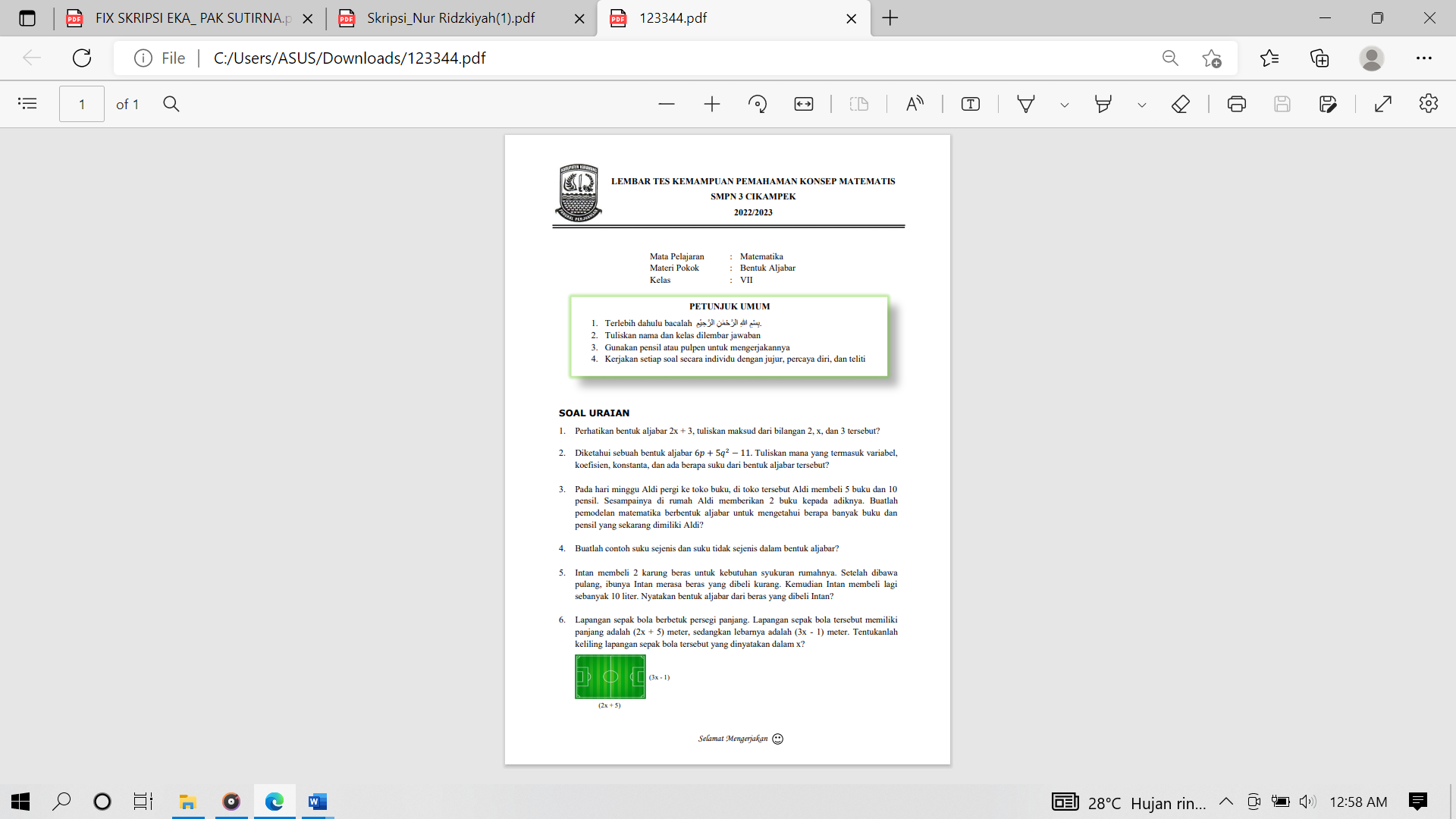 NoIndikator Kemampuan Pemahaman Konsep MatematisPedoman Wawancara1Menyatakan ulang konsep yang telah dipelajariApa yang kamu ketahui dari soal nomor 1?Coba jelaskan kembali cara kamu dalam mengingat konsep dari unsur-unsur bentuk aljabar tersebut?Apa kamu yakin jawabanmu sudah benar?2Mengklasifikasi objek-objek berdasarkan konsep matematika Apa kamu memahami soal nomor 2?Bisakah kamu mengelompokkannya? coba jelaskan kembali?Apa kamu yakin jawabanmu sudah benar?3Menerapkan konsep secara algoritmaApakah kamu paham terkait pertanyaan yang diberikan pada soal nomor 3?Coba jelaskan jawabanmu dengan strategi yang kamu gunakan hingga mendapatkan jawaban!4Memberikan contoh atau konta contoh dari konsep yang dipelajariApa kamu memahami soal nomor 4?Berikan alasanmu terhadap jawaban kamu pada soal nomor 4!Apa kamu yakin jawabanmu sudah benar?5Menyajikan konsep dalam berbagai representasiApa kamu memahami soal nomor 5 ini?Bagaimana kamu menjawab soal ini? Jelaskan!6Mengaitkan berbagai konsep matematika secara internal atau eksternalApa yang dapat kamu pahami dari soal nomor 6?Konsep apa saja yang harus kamu pahami dalam soal tersebut? Kemudian bagaimana kamu mengaitkan konsepnya? Coba jelaskan langkah pengerjaan soal nomor 6 tersebut!